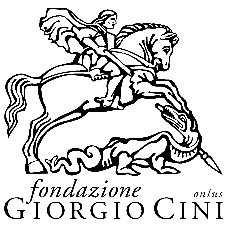 Nuovo bando per borse di studio offerte dalla Fondazione Giorgio Cini onlusIstituto Italiano Antonio VivaldiDirettore: Francesco FannaAccademia Vivaldi 2024Incontri di perfezionamentosulla prassi esecutiva della musica di Antonio VivaldiVenezia, Fondazione Giorgio Cini20-22 marzo; 8-11 aprile; 8-11 maggio; 12-15 giugno; 3-6 luglio; 27-30 novembreTermine per la presentazione delle domande20 febbraio, 8 marzo; 8 aprile, 13 maggio; 3 giugno; 27 ottobreL’Istituto Italiano Antonio Vivaldi organizza sei incontri di approfondimento sulla prassi esecutiva delle composizioni di Antonio Vivaldi, dedicati a giovani cantanti (fino a 39 anni) e strumentisti.Ogni incontro si svolge presso la Fondazione Giorgio Cini, sull’Isola di San Giorgio Maggiore, a Venezia.Gli incontri iniziano alle ore 14.30 del primo giorno e terminano alle 13.00 dell’ultimo giorno.I corsi saranno tenuti dal soprano  Gemma Bertagnolli, dal direttore d’orchestra Gianluca Capuano e dal clavicembalista ed organista Antonio Frigé. In collaborazione con la Fondazione Ugo e Olga Levi, a ogni incontro sono previsti interventi di approfondimento a cura di musicologi del gruppo di ricerca La drammaturgia musicale a Venezia (1678-1792).Calendario degli incontriDal 20 al 22 marzo: Basso Continuo, (Antonio Frigé) realizzazione del basso nelle composizioni di Vivaldi e dei suoi contemporanei, con particolare attenzione all’armonizzazione dei recitativi.Dall’8 all’11 aprile: Canto (Gemma Bertagnolli)Dall’8 all’11 maggio: Canto (Gemma Bertagnolli)Dal 12 al 15 giugno: Canto (Gianluca Capuano)Dal 3 al 6 luglio: Canto (Gemma Bertagnolli)Dal 27 al 30 novembre: Canto (Gemma Bertagnolli)Il repertorio per i cantanti dovrà necessariamente essere tratto dalla produzione sacra e/o cameristica e/o operistica di Antonio Vivaldi.La Direzione artistica dell’Accademia, ove vi siano le condizioni, potrà dedicare un incontro in particolare allo studio ed all’esecuzione di una delle Serenate di Vivaldi.Per tutti gli allievi effettivi ammessi, l’Istituto Italiano Antonio Vivaldi metterà a disposizione borse di studio che copriranno le spese di iscrizione e frequenza del corso.Agli allievi verrà data inoltre la possibilità di soggiornare a un prezzo agevolato sull’Isola di San Giorgio Maggiore, presso la Residenza del Centro Internazionale di Studi della Civiltà italiana Vittore Branca.Per ogni incontro saranno ammessi, a insindacabile giudizio della commissione, non più di dieci allievi effettivi ai quali sarà rilasciato un attestato di frequenza.L’incontro sul Basso Continuo è aperto a tutti gli strumenti armonici (tastiere, liuti, tiorbe e arpe).A conclusione di ogni periodo potrà essere organizzato un concerto pubblico in cui sarà presentato il lavoro svolto. Per il concerto finale è auspicabile l’esecuzione a memoria del programma individuato durante i corsi.Tutti gli incontri sono aperti ad allievi uditori che, per poter partecipare, dovranno inviare una mail di richiesta alla segreteria dell’Istituto.I candidati dovranno inviare all’indirizzo di posta elettronica segreteria.vivaldi@cini.it:curriculum vitae dettagliatocopia di un documento d’identitàlink a una registrazione video dell’esecuzione di due brani musicali di Antonio Vivaldi o altro autore del medesimo periodo.Per informazioniIstituto Italiano Antonio Vivaldi | Fondazione Giorgio Cini
Isola di San Giorgio Maggiore - 30124 Venezia – Italia | T. 39 041 2710250segreteria.vivaldi@cini.it – www.cini.itPer informazioni sul Centro Internazionale Vittore Branca e i servizi offerti https://www.cini.it/centro-branca